                        New Client Questionnaire & Checklist 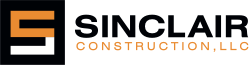 Welcome to Sinclair Construction, we are very excited to hear about your custom home ideas. The Questionnaire and checklist below is to gather information to find out what’s most important to you and your new home. As you may know, building a custom home offers many opportunities to design your home to fit your lifestyle. We want to make sure we take all your information in to consideration to create the best home building/remodeling experience possible. Thank you for taking the time to fill out this form. Name:____________________________________________Email:___________________________________Phone:__________________How did you hear about Sinclair Construction?_____________________________Location to Build:____________________________________________________________________________Are you working with a realtor?_______Name:____________________________________________________What size home do you want to build?□2000-3000 total sq. ft.    □3000-4000 total sq. ft.   □4000-5000 total sq. ft.   □5000 + total sq. ft. When would you like to start building?  □Today   □3 Months   □6 Months   □12 Months What type of budget do you want to stay within? $_____________Home $____________ Land $____________Do you have financing in place?______  Who is your preferred lender? _________________________________About your home: How many bedrooms?__________How many bathrooms? _____________How many rooms total?__________□Dinning Room □Kitchen □Office □Master Suite □Jack & Jill Bathroom □Daylight Basement □Lower level ADU □Unfinished space in lower levelOutdoor Living Request:______________________________________________________________________Special Landscaping Request:__________________________________________________________________Special Kitchen Request:______________________________________________________________________Appliance Selection Request:__________________________________________________________________Special Bathroom Request:____________________________________________________________________Daylight Basement Request:___________________________________________________________________Attached or Detached Garage:______________Exterior Request:_____________________________________Notes:_____________________________________________________________________________________Sinclairbuilds.com | 470 2nd Street Ste A Lake Oswego, OR 97034 | O: 971-512-0300 | info@sinclairbuilds.com